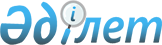 О перечне юбилеев, проводимых на республиканском уровне в период с 1999 по 2000 годыПостановление Правительства Республики Казахстан от 31 марта 1999 года № 344

      Правительство Республики Казахстан постановляет: 

      1. Одобрить прилагаемый Перечень юбилеев, проводимых на республиканском уровне в период с 1999 по 2000 годы (далее - Перечень). 

      2. Министерству финансов Республики Казахстан в установленном законодательством порядке осуществить финансирование мероприятий, указанных в Перечне. 

      3. Настоящее постановление вступает в силу со дня подписания. 

 

     Премьер-Министр Республики Казахстан

                                             Одобрен постановлением                                      Правительства Республики Казахстан                                              от 31 марта 1999 года № 344 



 

                Перечень юбилеев, проводимых на республиканском                   уровне в период с 1999 по 2000 годы      Сноска. В Перечень внесены изменения - постановлениями Правительства РК от 29 июля 1999 г. N 1077  P991077_ ; от 8 августа 2000 г. N 1221 P001221_ . ____________________________________________________________________|Наименование     | Дата   | Решение             | Форма             ||                 |        |                     |проведения         | |_________________|________|_____________________|___________________|Сатпаев Каныш      100       Постановление        Научно-практическая                                 Правительства        конференция                                                     Карагандинской                                                   области.                                                         Юбилейные                                                        мероприятия в                                                    городах Астане,                                                  Алматы и                                                         Карагандинской                                                   области        Исаев Ораз         100       Распоряжение         Торжественный                                        Премьер-Министра     вечер. Публикации                                                         в СМИДжандосов Ураз     100       Распоряжение         Торжественное                                        Премьер-Министра     собрание                                                   общественности.                                                  Публикации в СМИМолда Муса         150       Распоряжение         Торжественный           Байзакулы                    Премьер-Министра     вечер. Публикации                                                         в СМИ       Беркимбаев         125       Распоряжение         Научно-теоретическая    Естай                        Премьер-Министра     конференция, концерт                                                      из произведений                                                           композитора                                                   в г. Астане, издание                                                      книги его песен,                                                          видеокассет,                                                  компакт-дисков,                                                  Публикации в СМИ  Утеген Батыр       300       Постановление        Научно-практическая                                 Правительства        конференция.                                                     Юбилейные                                                        мероприятия в                                                    Жамбылской области,                                                  г. Алматы.                                                  Публикации в СМИМухамед Хайдар     500       Постановление        Торжественный вечерДулати                       Правительства        Научно-практическая                                                      конференция.                                                  Публикации в СМИИзтолин            100       Распоряжение         Юбилейные      Баймагамбет                  Премьер-Министра     мероприятия в                                                             Северо-Казахстанской                                                   области.                                                  Публикации в СМИКетбуга            850       Постановление        Научно-практическая                                Правительства        конференция.                                                  Торжественное                                                   собрание.                                                  Публикации в СМИ       Умурзаков Елюбай   100        Постановление       Вечер памяти.                                        Правительства       Демонстрация фильмов                                                      с его участием на                                                  кинофабрике                                                  им. Ш.Айманова.                                                    Публикации в СМИ Коркыт Ата китабы  1300       Постановление       Юбилейные мероприятия                                Правительства       в городах Астане,                                                    Алматы, Кызылорде                                                   проведение                                                  научно-практической                                                     конференции,                                                       республиканского                                                  фестиваля-конкурса                                                  жырши, термешиПушкин Александр   200        Постановление       Торжественное собрание,  Сергеевич                     Правительства       праздничный концерт,                                                  фестиваль                                                   "Пушкинские вечера",                                                  постановка новых                                                   спектаклей,                                                  международный                                                   литературно-                                                               философский семинар,                                                  международная научно-                                                  теоретическая                                                    конференция,                                                   выставки, вечера,                                                   реставрационные                                                   работы памятных                                                   исторических объектов                                                  в г. УральскеЖубанов            100        Распоряжение        Торжественный вечер.Кудайберген                   Премьер-Министра    Издание трудов.                                                  Научно-теоретическая                                                  конференция.                                                   Публикации в СМИБекет ата          250        Распоряжение        Торжественный вечер.                              Премьер-Министра    Публикации в СМИ    Муканов Сабит      100        Постановление       Торжественное                               Правительства       собрание. Издание                                                  трудов, выставки.                                                   Научно-теоретическая                                                  конференция.                                                   Юбилейные мероприятия                                                  в Северо-Казахстанской                                                  области. Публикации                                                   в СМИ. Байзаков Иса       100        Распоряжение        Вечер памяти.                               Премьер-Министра    Издание книги,                                                   видеокассет.                                                   Публикации в СМИгород             1500        Постановление       Научно-практическая   Туркестан                     Правительства       конференция,                                                   юбилейные мероприятия                                                  в Южно-Казахстанской                                                  области, городах                                                   Туркестане Сайраме                                                    Астане, АлматыОбразование Казахской АСС       80        Распоряжение        Научно-практическая                              Премьер-Министра    конференция.                                                          Публикации в СМИ    100-летие          100        Постановление       Торжественные     нефтяной                      Правительства       собрания в       промышленности                                    трудовых         Казахстана                                        коллективах и                                                      областях ко                                                        Дню нефтяника.                                                     Награждение                                                        государственными                                                   наградами Республики                                                  Казахстан, а также                                                   другими памятными                                                  нагрудными знаками                                                  особо отличившихся                                                  в развитии                                                   нефтегазовой                                                  промышленности.                                                  Издание 2-томной                                                  нефтяной энциклопедии                                                  Казахстана               Аныракайская       270         Соответствую-      Комплекс    битва                          щие приказы и      юбилейных                                    решения            мероприятий                                 Министров и                                                акимов  ________________________________________________| Ответственные                      | Сроки     ||____________________________________|___________|Министерство культуры, информации и    1999общественного согласия Республики      апрель Казахстан, Министерство науки и  высшего образования РеспубликиКазахстан, акимы Карагандинской,Павлодарской областей, акимы городов Астаны, АлматыМинистерство культуры, информации и   1999 общественного согласия Республики     май     Казахстан, аким Западно-Казахстанской области Министерство культуры, информации и   1999 общественного согласия Республики     июнь     Казахстан Министерство культуры, информации и   1999 общественного согласия Республики     июль    Казахстан, Союз писателей Казахстана(по согласованию), аким Южно-Казахстанской областиМинистерство культуры, информации и   1999 общественного согласия Республики     август  Казахстан, Союз композиторов       Казахстана (по согласованию)          Министерство культуры, информации и   1999 общественного согласия Республики     август  Казахстан, акимы Жамбылской области, города АлматыМинистерство науки и высшего          1999 образования Республики Казахстан,     сентябрь Министерство культуры, информации и   общественного согласия Республики             КазахстанМинистерство культуры, информации и   1999 общественного согласия Республики     сентябрь Казахстан, аким Северо-Казахстанскойобласти, Союз писателей Казахстана (по согл.)Министерство культуры, информации и   1999 общественного согласия Республики     октябрь  Казахстан, Министерство науки и высшего образования Республики Казахстан Министерство культуры, информации и   1999 общественного согласия Республики     октябрьКазахстан, Союз кинематографистов Казахстана (по согласованию)Министерство науки и высшего          1999образования Республики Казахстан,     ноябрь Министерство культуры, информации и   общественного согласия Республики             Казахстан, аким Кызылординской области, Союз композиторов Казахстана (по согласованию),Союз писателей Казахстана (по согласованию)Министерство культуры, информации и   1999 общественного согласия Республики     ноябрь  Казахстан, Министерство науки и высшего образования Республики Казахстан, аким Западно-Казахстанскойобласти Министерство науки и высшего          1999 образования Республики Казахстан,     декабрь Министерство культуры, информации и   общественного согласия Республики             Казахстан Министерство культуры, информации и   2000 общественного согласия Республики     март    Казахстан, аким Мангистауской областиМинистерство культуры, информации и   2000 общественного согласия Республики     апрель  Казахстан, Министерство науки и высшего образования Республики Казахстан, акимы города Алматы, Северо-Казахстанской области,Союз писателей Казахстана (по согласованию)Министерство культуры, информации и   2000общественного согласия Республики     май     КазахстанМинистерство науки и высшего          2000образования Республики Казахстан,     сентябрь,Министерство культуры, информации и   октябрьобщественного согласия Республики             Казахстан, аким Южно-Казахстанской области, акимы городов Астаны, Алматы, ТуркестанаМинистерство науки и высшего          2000 образования Республики Казахстан,     ноябрь Министерство культуры, информации и    общественного согласия Республики          КазахстанЗакрытое акционерное                   1999                 общество Национальная                 сентябрь   нефтегазовая компания"Казахойл"(по согласованию)Министерство культуры,                   2000      информации и общественного             сентябрь,     согласия Республики                   октябрь     Казахстан,Министерство образования и науки Республики Казахстан,Министерство обороны Республики Казахстан, акимы Алматинской иЖамбылской областей, города Алматы     (Специалисты: Э.Жакупова              И.Сельдемирова)     
					© 2012. РГП на ПХВ «Институт законодательства и правовой информации Республики Казахстан» Министерства юстиции Республики Казахстан
				